Technické služby města Pelhřimova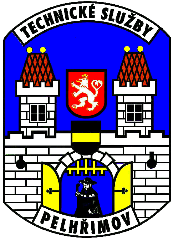                          Příspěvková organizace IČO 49056689 DIČ CZ49056689           Myslotínská ulice 1740, 39301 Pelhřimov      Telefon 565/325243, e-mail:                              Mobil Bazenservis s.r.o.Čapkova 538Týniště nad OrlicíIČ: 64791661					                                                                           Pelhřimov, 22. 6. 2018Závazná objednávka č. 2018/SP/81Dodavatel: Bazenservis s.r.o.Čerpadlo AV250 – 400V V ceně dle vaší nabídky ze dne 21.6.18 – Kč 11040+DPHfakturační adresa:Technické služby města Pelhřimova, příspěvková organizaceMyslotínská 1740393 01 PelhřimovNa základě opatření zřizovatele, Vás žádám o doplnění následujícího prohlášení do Vaší faktury – ještě před její signaci:„Vystavitel tohoto daňového dokladu čestně prohlašuje, že není v insolvenčním ani obdobném řízení, a že se zavazuje zde vyčíslenou DPH uhradit včas a řádně příslušnému správci daně.“Toto prohlášení prosím vystavujte na každé faktuře pro naší organizaci.Děkuji za pochopení.termín dodání: bez zdrženízpracoval:schválil: Dobry den,Dekuji za Vasi objednavku a potvrzuji timto jeji prijem.S pozdravemBAZENSERVIS s.r.o.Capkova 538517 21  Týniště nad Orlicí